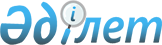 Об утверждении регламентов государственных услуг
					
			Утративший силу
			
			
		
					Приказ Министра связи и информации Республики Казахстан от 20 октября 2011 года № 317. Зарегистрирован в Министерстве юстиции Республики Казахстан 16 ноября 2011 года № 7296. Утратил силу приказом Министра культуры и информации Республики Казахстан от 7 ноября 2012 года № 178

      Сноска. Утратил силу приказом Министра культуры и информации РК от 07.11.2012 № 178 (вводится в действие по истечении десяти календарных дней после дня его первого официального опубликования).      В соответствии с пунктом 4 статьи 9-1 Закона Республики Казахстан "Об административных процедурах", ПРИКАЗЫВАЮ:



      1. Утвердить прилагаемые регламенты государственных услуг:



      1) "Апостилирование архивных справок и копий архивных документов, исходящих из государственных архивов Республики Казахстан и направляемых за рубеж" согласно  приложению 1 к настоящему приказу;



      2) "Выдача архивных справок" согласно приложению 2 к настоящему приказу.



      2. Департаменту государственной политики в области средств массовой информации обеспечить:



      1) государственную регистрацию настоящего приказа в Министерстве юстиции Республики Казахстан;



      2) размещение настоящего приказа на интернет-ресурсе Министерства связи и информации Республики Казахстан.



      3. Настоящий приказ вводится в действие по истечении десяти календарных дней после дня его первого официального опубликования.      Министр                                    А. Жумагалиев

Приложение 1           

к приказу Министра связи и информации

Республики Казахстан       

от 20 октября 2011 года № 317    

Регламент

государственной услуги

"Апостилирование архивных справок и копий архивных документов,

исходящих из государственных архивов Республики Казахстан и

направляемых за рубеж" 

1. Общие положения

      1. Настоящий Регламент государственной услуги "Апостилирование архивных справок и копий архивных документов, исходящих из государственных архивов Республики Казахстан и направляемых за рубеж" (далее - Регламент) разработан в соответствии с пунктом 4 статьи 9-1 Закона Республики Казахстан от 27 ноября 2000 года "Об административных процедурах", а также в соответствии со Стандартом государственных услуг "Апостилирование архивных справок и копий архивных документов, исходящих из государственных архивов Республики Казахстан и направляемых за рубеж" (далее - Стандарт), утвержденной Постановлением Правительства Республики Казахстан от 30 декабря 2009 года № 2315 "О внесении изменения и дополнений в постановление Правительства Республики Казахстан от 30 июня 2007 года № 561 и об утверждении стандартов государственных услуг" и Постановления Правительства Республики Казахстан от 20 июля 2010 года № 745 "Об утверждении реестра государственных услуг, оказываемых физическим и юридическим лицам".



      2. В Регламенте используются следующие понятия:



      1) апостиль - специальный штамп размером 13х13 см, удостоверяющий подлинность подписи лица, подписавшего архивную справку или заверившего копию архивного документа, исходящих из государственных архивов Республики Казахстан, а также подлинность печати или штампа, которым скреплен этот документ;



      2) лицо, проставляющее штамп апостиля - сотрудник Комитета информации и архивов Министерства связи и информации Республики Казахстан, на которого приказом Председателя Комитета возлагаются функции по проставлению и подписанию апостиля;



      3) потребитель - физическое или юридическое лицо;



      4) СФЕ - структурно-функциональная единица. 



      3. Государственная услуга "Апостилирование архивных справок и копий архивных документов, исходящих из государственных архивов Республики Казахстан" (далее - государственная услуга) осуществляет Комитет информации и архивов Министерства связи и информации Республики Казахстан (далее - Комитет).



      4. Форма оказываемой государственной услуги: частично автоматизированная



      5. Государственная услуга осуществляется в соответствии с:



      1) подпунктом 15) пункта 1 статьи 18 Закона Республики Казахстан "О Национальном архивном фонде и архивах";



      2) подпунктом 8) статьи 540 Налогового Кодекса Республики Казахстан "О налогах и других обязательных платежах в бюджет (Налоговый кодекс)";



      3) Законом Республики Казахстан "О присоединении Республики Казахстан к Конвенции, отменяющей требование легализации иностранных официальных документов"; 



      4) постановлением Правительства Республики Казахстан от 24 апреля 2001 года № 545 "О мерах по реализации положений Конвенции, отменяющей требование легализации иностранных официальных документов (Гаага, 5 октября 1961 года)"; 



      5) подпунктом 77) пункта 14 Положения о Министерстве связи и информации Республики Казахстан, утвержденного постановлением Правительства Республики Казахстан от 18 мая 2010 года № 427.



      6. Результатом оказания государственной услуги является проставление штампа апостиля на архивных справках и копиях архивных документов, исходящих из государственных архивов Республики Казахстан, либо мотивированный ответ об отказе в предоставлении услуги в письменном виде потребителю. 

2. Требования к порядку оказания государственной услуги

      7. Государственная услуга оказывается Комитетом ежедневно, за исключением выходных и праздничных дней, с 9.00 до 18.00 часов, перерыв на обед с 13.00 до 14.30 часов.



      Предварительная запись для получения услуги не требуется. Режим ускоренного обслуживания не предусмотрен. Юридический адрес: 010000, город Астана, Есильский район, ул. Орынбор, д. 8, подъезд 14, 2-этаж, 215 кабинет, интернет-ресурс: www.mci.gov.kz.



      8. Информация о порядке оказания государственной услуги и документах ее получения размещается на интернет-ресурсе Министерства связи и информации Республики Казахстан: www.mci.gov.kz или по телефону 8 (7172) 74-05-29.



      9. За оказание государственной услуги взимается государственная пошлина, которая в соответствии с подпунктом 8) статьи 540 Налогового Кодекса Республики Казахстан "О налогах и других обязательных платежах в бюджет (Налоговый кодекс)" составляет 50 % от размера месячного расчетного показателя, установленного на день уплаты государственной пошлины.



      10. Для получения государственной услуги потребитель представляет:



      1) архивную справку или копии архивных документов, выданных государственным архивным учреждением, на которые проставляется апостиль, с сопроводительным письмом государственного архива;



      2) документ, удостоверяющий личность потребителя или документ удостоверяющий полномочия доверенного лица (при личном посещении);



      3) квитанцию об оплате государственной пошлины;



      Для проставления штампа апостиля потребуется подлинники архивной справки или копии архивных документов.



      11. Сроки оказания государственной услуги:



      1) при личном посещении, услуга оказывается в день подачи документов при предъявлении квитанции об уплате государственной пошлины;



      2) при письменном обращении по почте, в течение трех рабочих дней со дня поступления документа.



      12. Основанием для приостановления оказания государственной услуги является непредставление потребителем одного из документов, указанных в пункте 10 настоящего Регламента.



      13. Прием документов потребителя для оказания государственной услуги осуществляется одним лицом в течение рабочего дня на основании графика работы Комитета. 

3. Описание порядка действий (взаимодействий) в процессе

оказания государственной услуги

      14. Этапы оказания государственной услуги по проставлению штампа апостиля на архивных справках и на копиях архивных документов, исходящих из государственных архивов Республики Казахстан и направляемых за рубеж: 



      1) регистрация архивной справки или копии архивных документов, выданных государственным архивным учреждением с сопроводительным письмом государственного архива;



      2) передача документов руководству;



      3) рассмотрение документов и определение исполнителя руководством Комитета;



      4) передача документов лицу, проставляющему штамп апостиля;



      5) сверка документов на подлинность и проверка полноты документов исполнителем; 



      6) решение о проставлении апостиля на архивную справку;



      7) проставление оттиска штампа апостиль и его заполнение;



      8) регистрация документа в журнале регистрации архивных справок и копий архивных документов, представленных для проставления штампа апостиль;



      9) выдача (отправка) апостилированной архивной справки или уведомление о причинах отказа.



      Архивные справки и копии архивных документов с проставленным апостилем направляются Комитетом Министерству иностранных дел Республики Казахстан, иностранным дипломатическим представительствам, аккредитованным в Республике Казахстан, в случае непосредственного обращения - заявителю.



      15. Описание действий СФЕ указан в приложении настоящему регламенту.

Приложение

к Регламенту государственной услуги:"Апостилирование

архивных справок и копий архивных документов,

исходящих из государственных архивов

Республики Казахстан и направляемых за рубеж" 

Описание действий СФЕ

Приложение 2            

к приказу Министра связи и информации

Республики Казахстан       

от 20 октября 2011 года № 317     

Регламент

государственной услуги "Выдача архивных справок" 

1. Общие положения

      1. Настоящий Регламент государственной услуги "Выдача архивных справок" (далее - Регламент) разработан в соответствии с пунктом 4 статьи 9-1 Закона Республики Казахстан от 27 ноября 2000 года "Об административных процедурах", а также в соответствии со Стандартом государственных услуг "Выдача архивных справок" (далее - Стандарт) утвержденной постановлением Правительства Республики Казахстан от 30 декабря 2009 года № 2315 "О внесении изменения и дополнений в постановление Правительства Республики Казахстан от 30 июня 2007 года № 561 и об утверждении стандартов государственных услуг" и постановлением Правительства Республики Казахстан от 20 июля 2010 года № 745 "Об утверждении реестра государственных услуг, оказываемых физическим и юридическим лицам".



      2. В Регламенте используется следующие понятия:



      1) Архивная справка - официальный документ государственного архивного учреждения, имеющий юридическую силу и содержащий документную информацию о предмете запроса с указанием поисковых данных документов, на основании которых она составлена;



      2) Архивная копия - официальный документ государственного архивного учреждения, дословно воспроизводящий машинописным, фотографическим, электрографическим или иным способом, в том числе переданный по другим информационным каналам, текст документа, с указанием его поисковых данных;



      3) Архивная выписка - официальный документ государственного архивного учреждения, дословно воспроизводящий часть текста документа, относящийся к определенному факту, событию, лицу, с указанием поисковых данных документа;



      4) потребитель - физическое или юридическое лицо;



      5) СФЕ - структурно-функциональная единица.



      3. Государственной услуга "Выдача архивных справок" (далее - услуга) оказывается Комитетом информации и архивов Министерства связи и информации Республики Казахстан (далее - Комитет), государственными учреждениями "Национальный архив Республики Казахстан", центральными государственными архивами, государственными архивами областей, городов, районов и их филиалами (далее - Архив), а также Центрами обслуживания населения (далее - Центр) на альтернативной основе. 



      4. Форма оказываемой государственной услуги: частично автоматизированная.



      5. Оказание услуги по выдаче архивных справок осуществляется в соответствии с:



      1) Законом Республики Казахстан от 22 декабря 1998 года "О Национальном архивном фонде и архивах";



      2) Законом Республики Казахстан от 12 января 2007 года "О порядке рассмотрения обращении физических и юридических лиц";



      3) подпунктом 78) пункта 14 Положения о Министерстве связи и информации Республики Казахстан, утвержденного постановлением Правительства Республики Казахстан от 18 мая 2010 года № 427;



      4) Стандартом.



      6. Результатом оказания государственной услуги является выдача архивной справки, либо мотивированный ответ об отказе в предоставлении услуги в письменном виде пользователю. 

2. Требования к порядку оказания государственной услуги

      7. Государственная услуга оказывается Комитетом ежедневно, за исключением выходных и праздничных дней, с 9.00 до 18.00 часов, перерыв на обед с 13.00 до 14.30 часов. Предварительная запись для получения услуги не требуется. Режим ускоренного обслуживания не предусмотрен. Юридический адрес: 010000, город Астана, Есильский район, ул. Орынбор, д. 8, подъезд 14, 2-этаж, 215 кабинет, интернет-ресурс : www.mci.gov.kz.



      Сведения о месте нахождения, Архивов, Центров размещены на интернет-ресурсе Министерства связи и информации Республики Казахстан в разделе "Архивное дело".



      8. Информация о порядке государственной услуги и документах ее получения размещается на интернет-ресурсе Министерства связи и информации Республики Казахстан: www.mci.gov.kz или по телефону 8 (7172) 74-05-29.



      9. Для получения государственной услуги потребитель представляет:



      при обращении в Комитет или Архив:



      1) заявление с указанием сведений, которые необходимо подтвердить;



      2) документ, удостоверяющий личность потребителя при личном посещении потребителя или письменная доверенность без нотариального заверения иного лица.



      при обращении в Центр:



      1) заявление (письмо) с указанием сведений, которые необходимо подтвердить;



      2) оригинал и копию документа, удостоверяющего личность потребителя при личном посещении потребителя или письменная доверенность без нотариального заверения иного лица.



      При приеме пакета документов, сотрудник Центра сверяет подлинность копии с оригиналом и возвращает оригинал потребителю.



      В заявлении указываются:



      наименование юридического лица на бланке организации; для граждан - фамилия, имя и отчество;



      почтовый и/или электронный адрес потребителя;



      интересующие потребителя тема, вопрос, событие, факт, сведения и хронологические рамки запрашиваемой информации;



      форма получения потребителем информации (информационное письмо, архивная справка, архивная выписка; архивные копии, тематический перечень, тематический обзор документов);



      личная подпись гражданина или подпись должностного лица;



      дата отправления обращения.



      К обращению могут быть приложены ксерокопии трудовой книжки, других документов, связанных с темой запроса.



      10. Услуга оказывается в сроки, установленные Стандартом.



      Обращение потребителей о предоставлении информации, поступившие в Комитет, в течение трех календарных дней со дня их регистрации направляются по принадлежности в Архивы для исполнения и ответа заявителю.



      При поступлении в Комитет обращении потребителей, которые не могут быть исполнены без предоставления уточненных или дополнительных сведений, Комитет в течение 10 календарных дней запрашивает автора обращения об уточнении и дополнении обращения необходимыми для его исполнения сведениями.



      11. Основанием для отказа оказания государственной услуги является непредставление потребителем одного из документов, указанных в пункте 9 настоящего регламента.



      12. Прием документов потребителя для оказания государственной услуги осуществляется одним лицом в течение рабочего дня на основании графика работы Комитета.



      13. Описание действий СФЕ в процессе оказания услуги при выдаче архивных справок указан в приложении настоящего регламента.

Приложение                 

к Регламенту оказания государственной услуги

"Выдача архивных справок"          Описание действий СФЕ
					© 2012. РГП на ПХВ «Институт законодательства и правовой информации Республики Казахстан» Министерства юстиции Республики Казахстан
				Действия основного процесса (хода, потока работ)Действия основного процесса (хода, потока работ)Действия основного процесса (хода, потока работ)Действия основного процесса (хода, потока работ)1№ действия (хода,

потока работ)1232Наименование СФЕСотрудник

КанцелярииРуководство

КомитетаЛицо проставляющая штамп

апостиля3Наименование

действия (процесса,

процедуры операции)

и их описание1. Прием и

регистрация

поступающих

документов3. Рассмотрение

документов5. Сверка документов на

подлинность и проверка

полноты документов.

6. Решение о проставлении

апостиля на архивную

справку.

7. Проставление апостиля

или отказ

8. Регистрация в Книге

регистрации.4Форма завершения

(данные, документ,

организационно-

распорядительное

решение)2. Передача

пакета

документов

руководству

10. Отправка

документов4. Передача

документов лицу,

проставляющему

штамп апостиля9. Выдача (отправка)

апостилированной архивной

справки или уведомление о

причинах отказа

(возвращение архивной

справки).5Сроки исполнения15 минут1 календарный

деньПри личном посещении – 30

минут;

при обращении почтой – 3

дня.Действия основного процесса (хода, потока работ)Действия основного процесса (хода, потока работ)Действия основного процесса (хода, потока работ)Действия основного процесса (хода, потока работ)Наименование СФЕСотрудник

КанцелярииРуководство

КомитетаСотрудник

Управления архивов

и документации1Наименование

действия (процесса,

процедуры операции)

и их описание1. Регистрация

документов 

2. Передача

документов

руководству

7. Получение из

архивов и

организации

ответов и передача

Управлению3. Рассмотрение

документов

4. Передача

документов в

управления архивов

и документации5. Анализ тематики

обращения. Принятие

решения о возможности

исполнения обращения. 

6. Направление по

результатам

рассмотрение обращении

на исполнение в архивы

и организации по

принадлежности.

8. Анализи обобщение

полученной информации

из архивов2Форма завершения

(данные, документ,

организационно-

распорядительное

решение)12. Отправка

документов9. Подготовка ответа

пользователю

10. Направление

информации о месте

хранения интересующих

документов,

рекомендации по

дальнейшему поиску.

11. Уведомление о

причинах отказа

(возвращение архивной

справки)3Сроки исполнения3 дня1 день15-30 дней со дня

регистрации; В

исключительных случаях

руководство архива

может может продлить

срок до 6-ти месяцев,

о чем сообщается

потребителю в 3-х

дневный срок после

принятия решения с

указанием

соответствующих

причин.

Ответ об отказе в

течение 3 дней